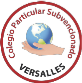 “Multiplicación y División de Números enteros 2”OBJETIVO(S)  DE APRENDIZAJE: INSTRUCCIONES:Colocar nombre a la guía y pegarla en el cuaderno.Desarrollar los ejercicios de forma ordenada en el cuaderno con su respectiva respuesta.El desarrollo de los ejercicios de la guía deben realizarse con lápiz grafito.MARQUE LA ALTERNATIVA CORRECTA, ENCIERRA CON UN CÍRCULO: COMPLETE LOS SIGUIENTES RECTÁNGULOS ENCONTRANDO CADA PRODUCTO: RESUELVA LAS SIGUIENTES OPERACIONES COMBINADAS: DEFINA LOS SIGUENTES CONCEPTOS: RESUELVA LOS SIGUIENTES PROBLEMAS:Asignatura:Matemáticas. Matemáticas. Matemáticas. Docente:Javier Barraza Carmona.Javier Barraza Carmona.Javier Barraza Carmona.Curso:Octavo Básico. Octavo Básico. Octavo Básico. Fecha:-NOMBRE DEL ESTUDIANTE:_________________________________________________________________________________________Mostrar que comprenden la multiplicación y división de números enteros El producto del antecesor de -8 y el antecesor de -17 es:-160-162 160 162El producto del sucesor de -7 y el antecesor de 15 es:-72-84 72 84El doble del producto del inverso aditivo del inverso aditivo de –4 y el elemento neutro de la adición en los números enteros es: 0-4-8 8El triple del producto del inverso aditivo de –5 y el elemento neutro de la multiplicación en los números enteros es:1520105La suma de los primeros tres múltiplos de 5 y los primeros tres múltiplos de -7 es:-9-12 912Camila retiró de su cuenta de ahorro $ 8500 cada mes durante 5 meses. ¿Qué cambio se produjo en su saldo?Obtuvo $42.000Obtuvo $42.500Retiro   $ 42.000Retiro   $ 42.500La temperatura baja aproximadamente 4,5 °C cada 500 metros. Si un avión sube 4500 m ¿cuántos grados ha bajado la temperatura?Baja 38,2°CBaja 39,5°CBaja 40,5°CBaja 42°CUn submarino se encuentra a –88 m y después de 2 horas a – 44 m. Si su ascenso ha sido constante, ¿a qué profundidad está media hora después de haber comenzado a subir?-8m-9m-10m-11m¿Cuál es el número que corresponde a la tercera parte de –27 aumentada en el resultado de la resta entre –12 y–7?-9-5-12-14Un día de invierno, a las 9 de la mañana, la temperatura es –3 °C y a las 3 de la tarde es 21 °C. Si la temperatura ha aumentado uniformemente, ¿cuántos grados ha subido por hora?3456José debe $5 000 y asocia esa deuda al número negativo –5 000.La multiplicación 3 • –5 000 representa:que José deberá 2 000.una deuda mayor que la de José.una deuda menor que la de José.que José tiene más dinero del que debe.De las siguientes opciones, ¿cuál representa el número  ?3,8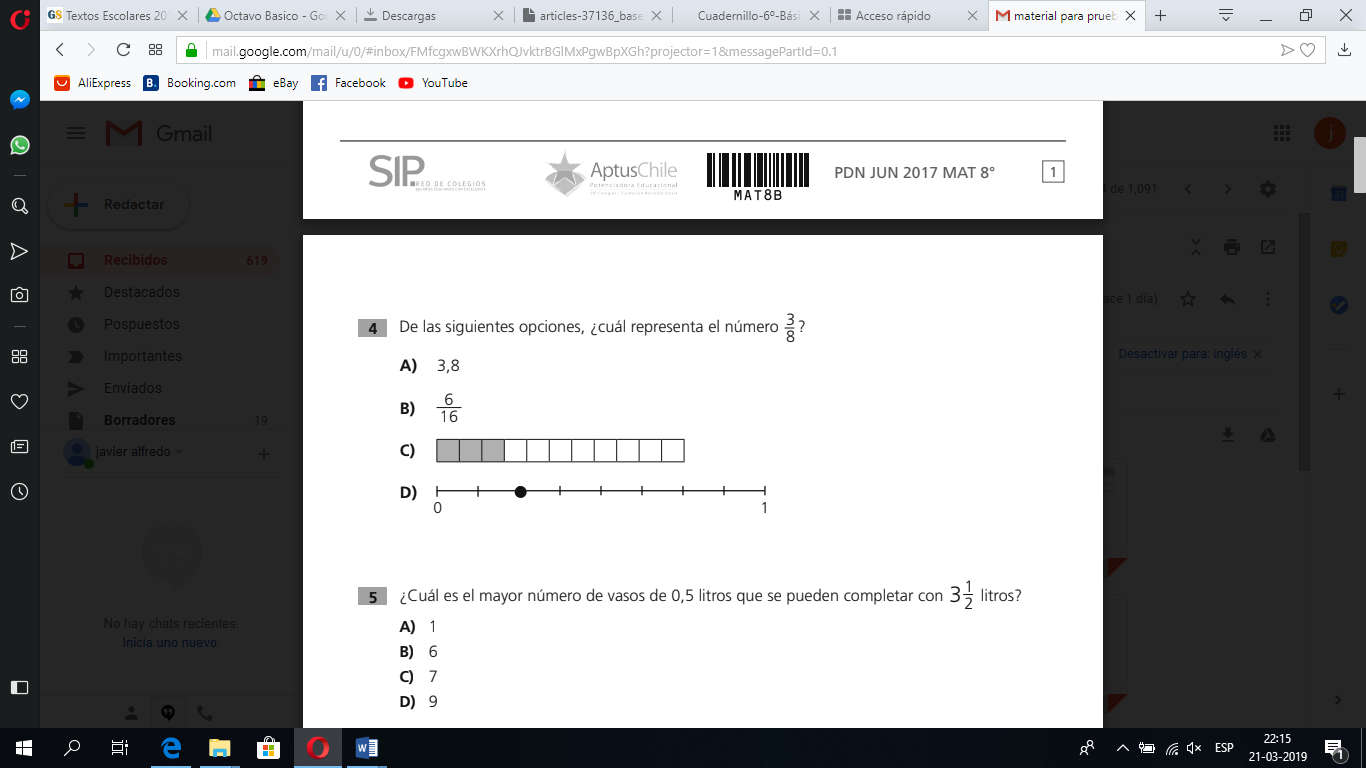 ¿Cuál es el mayor número de vasos de 0,5 litros que se pueden completar con  litros?3579En una recta numérica, el tramo entre 0 y 1 se dividió en 12 partes iguales y se marcaron algunos números usando letras. Observa: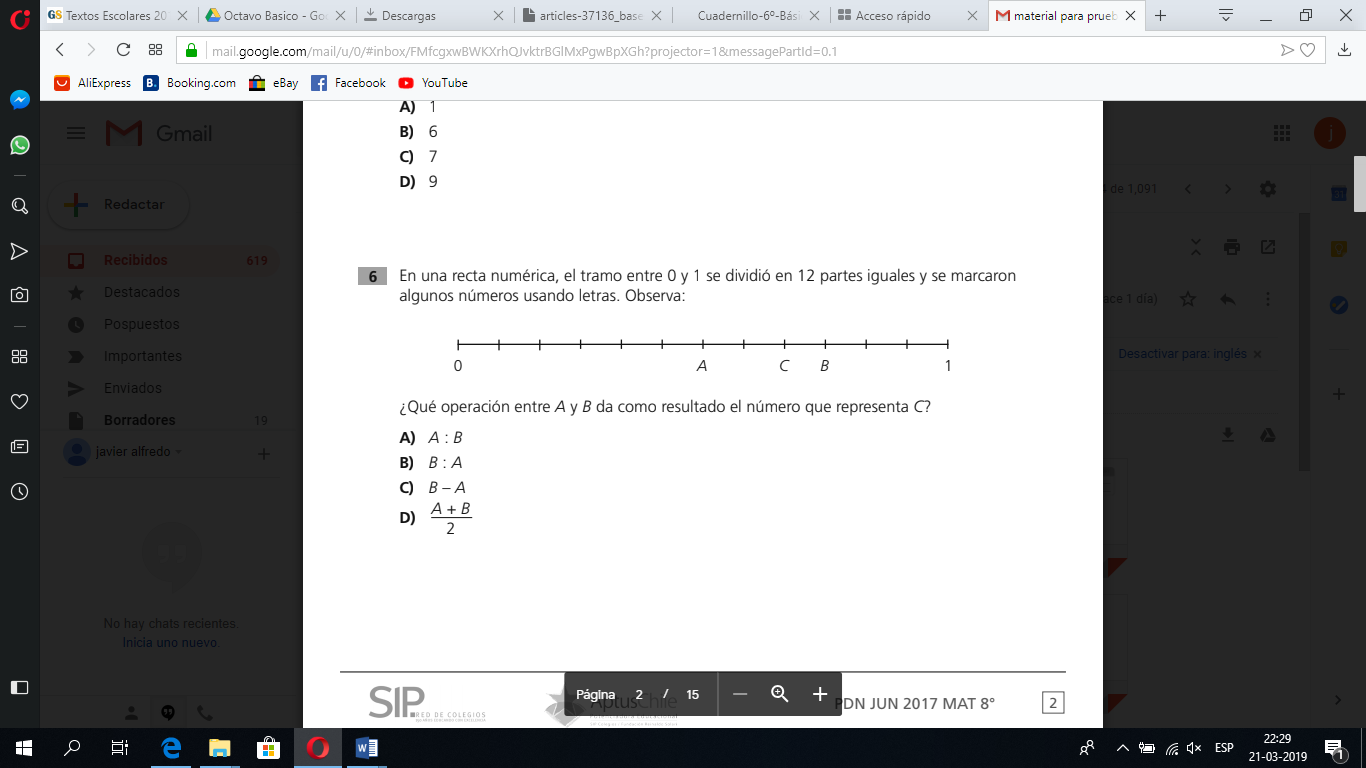 ¿Qué operación entre A y B da como resultado el número que representa C?A: BB: AB-A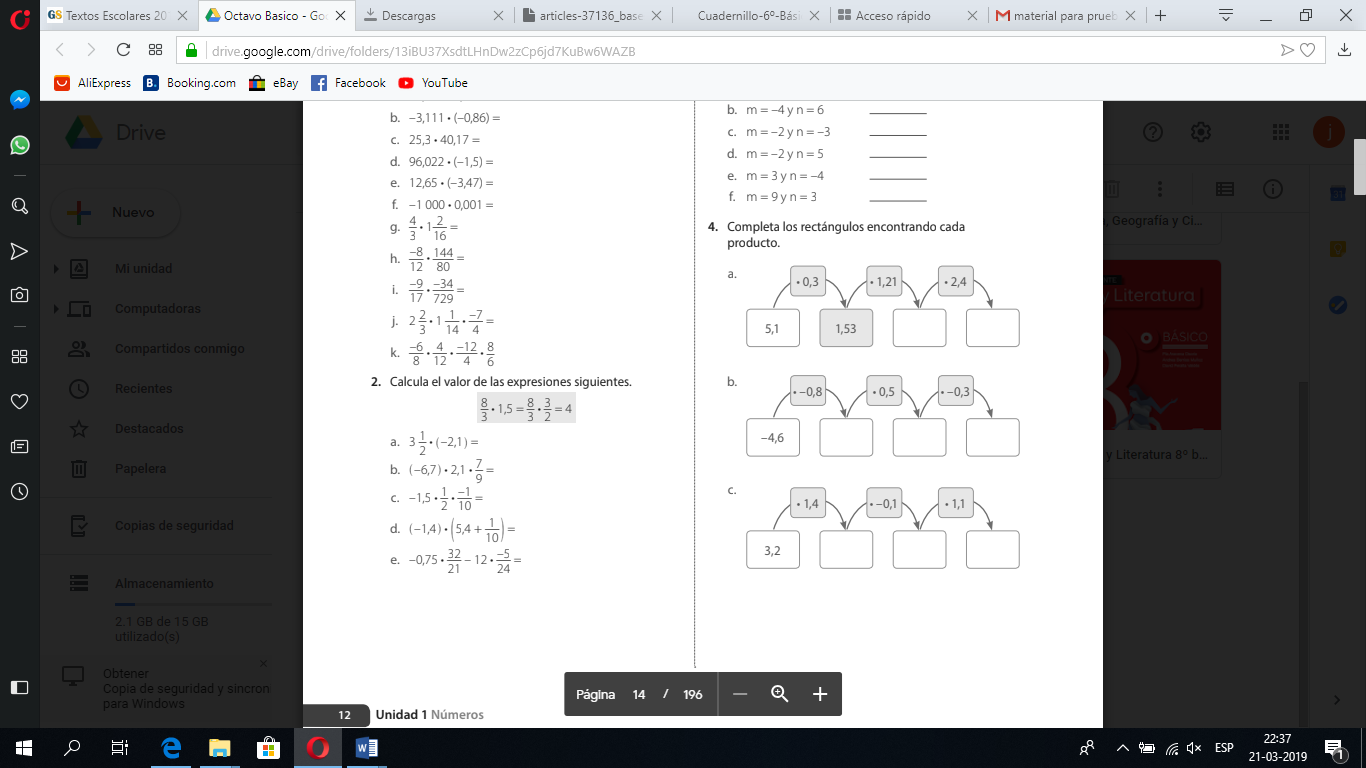 CÁLCULOS:CÁLCULOS:   1– {20 + [–16 – (2 + –5) – (7 – –3) +1] – [(–12– 15) +23]} =32 – (34 – 8  –5) – 56  –17 + 20=Números Racionales: ____________________________________________________________________________________________________________________________________________________________________________________Inverso Aditivo: ____________________________________________________________________________________________________________________________________________________________________________________Decimal Semiperíodico: ____________________________________________________________________________________________________________________________________________________________________________________PROBLEMA A:  En un diario mural,  de la superficie están cubiertos con imágenes. De ese espacio, se ocuparon  con fotografías de automóviles.¿Qué fracción del diario mural se destinó a fotos de automóviles?. DESARROLLO:RESPUESTA:PROBLEMA B: Se deja caer una pelota desde una altura de 120 cm. En cada rebote, alcanza dos tercios de la altura anterior. Determina la altura que alcanzará en el tercer rebote.DESARROLLO:RESPUESTA:PROBLEMA C: Un corredor chileno se ve obligado a parar en los  de los  de la carrera. ¿Qué distancia ha recorrido hasta ahora?DESARROLLO:RESPUESTA: